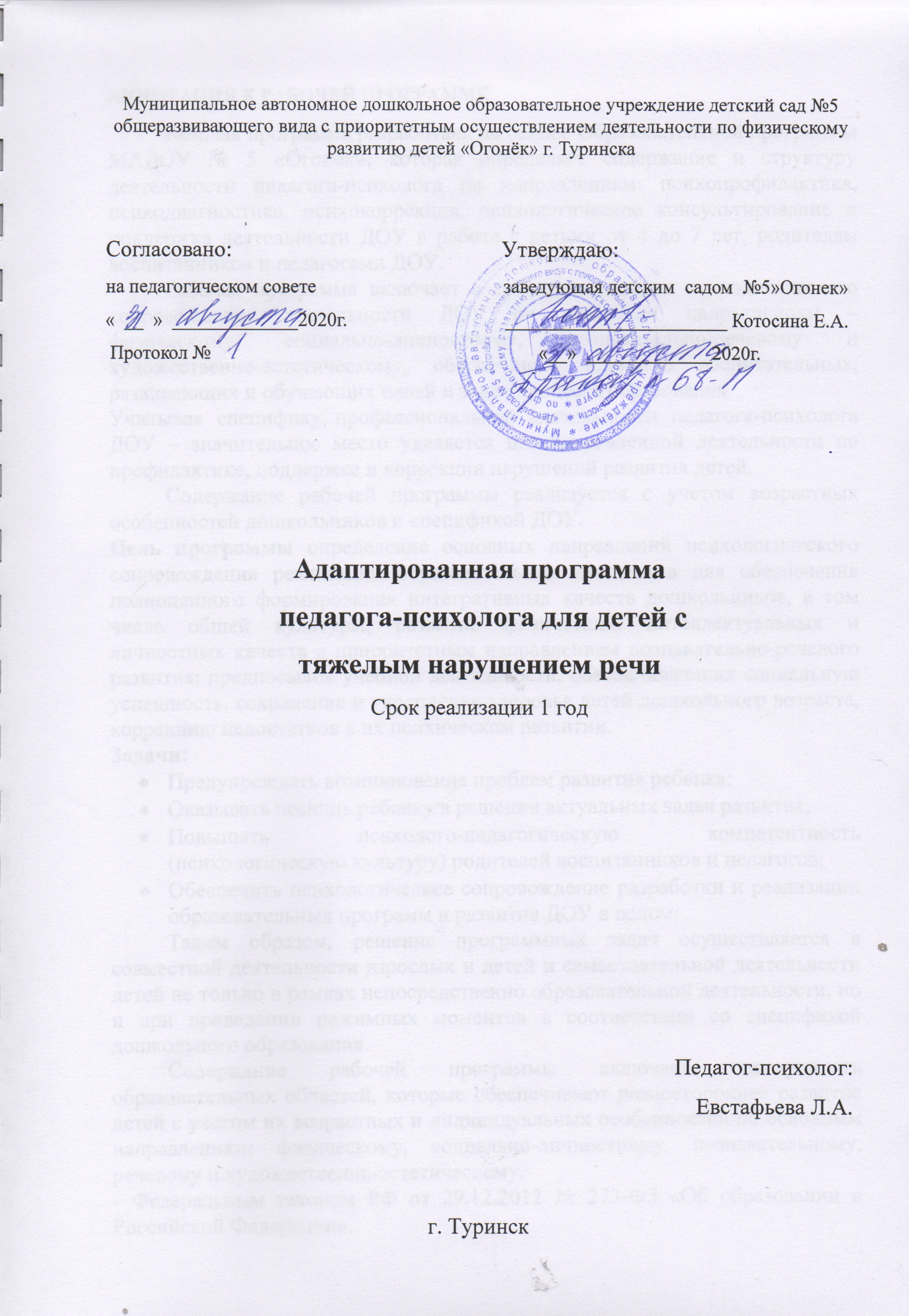                               АННОТАЦИЯ К РАБОЧЕЙ ПРОГРАММЕ	Рабочая программа разработана на основе Образовательной программы МАДОУ № 5 «Огонёк», которая определяет содержание и структуру деятельности педагога-психолога по направлениям: психопрофилактика, психодиагностика, психокоррекция, психологическое консультирование и поддержка деятельности ДОУ в работе с детьми от 4 до 7 лет, родителям воспитанников и педагогами ДОУ.	Рабочая программа включает в себя организацию психологического сопровождения деятельности ДОУ по основным направлениям – физическому, социально-личностному, познавательно-речевому и художественно-эстетическому, обеспечивает единство воспитательных, развивающих и обучающих целей и задач процесса образования.Учитывая специфику профессиональной деятельности педагога-психолога ДОУ – значительное место уделяется целенаправленной деятельности по профилактике, поддержке и коррекции нарушений развития детей.	Содержание рабочей программы реализуется с учетом возрастных особенностей дошкольников и спецификой ДОУ.Цель программы определение основных направлений психологического сопровождения реализации образовательных инициатив для обеспечения полноценного формирования интегративных качеств дошкольников, в том числе общей культуры, развитие физических, интеллектуальных и личностных качеств с приоритетным направлением познавательно-речевого развития; предпосылок учебной деятельности, обеспечивающих социальную успешность, сохранение и укрепление здоровья детей дошкольного возраста, коррекцию недостатков в их психическом развитии.Задачи: Предупреждать возникновение проблем развития ребенка:Оказывать помощь ребенку в решении актуальных задач развития;Повышать психолого-педагогическую компетентность (психологическую культуру) родителей воспитанников и педагогов;Обеспечить психологическое сопровождение разработки и реализации образовательных программ и развития ДОУ в целом.	Таким образом, решение программных задач осуществляется в совместной деятельности взрослых и детей и самостоятельной деятельности детей не только в рамках непосредственно образовательной деятельности, но и при проведении режимных моментов в соответствии со спецификой дошкольного образования.	Содержание рабочей программы включает совокупность образовательных областей, которые обеспечивают разностороннее развитие детей с учетом их возрастных и индивидуальных особенностей по основным направлениям: физическому, социально-личностному, познавательному, речевому и художественно-эстетическому.- Федеральным законом РФ от 29.12.2012 № 273-ФЗ «Об образовании в Российской Федерации».- СанПин 2.4.1.3049-13;- Приказом Министерства образования и науки Российской Федерации от 30.08.2013г № 1014 «Об утверждении порядка организации и осуществления образовательной деятельности по основным общеобразовательным программам – образовательным программам дошкольного образования»- Федеральным государственным образовательным стандартом дошкольного образования от 17.10ю2013г № 1155:- Уставом и нормативными документами МАДОУ № 5 «Огонёк».	Разработана с учетом Примерной образовательной программы дошкольного образования ОТ РОЖДЕНИЯ ДО ШКОЛЫ / под ред. Н.Е.Вераксы, Т.С.Комаровой, М.А.Васильевой – М., МОЗАИКА СИНТЕЗ, 2014.Содержание1.Целевой раздел1.1.Пояснительная записка        Охрана и укрепление психического здоровья детей является одной из приоритетных задач развития современного дошкольного образования и рассматривается как условие реализации основной общеобразовательной программы дошкольного образования.        Деятельность современного педагога-психолога ДОУ направлена, с одной стороны, на создание условий для реализации возможностей развития ребенка в дошкольном возрасте, а с другой, на содействие становлению тех психологических новообразований, которые создадут фундамент развития в последующие возрастные периоды.        Объектом профессиональной деятельности педагога-психолога в ДОУ выступают феномены внутренней жизни ребенка в возрасте до 7 лет. А предмет его деятельности можно определить как психическое здоровье ребенка, охрана и укрепление которого происходит в ДОО в соответствующих дошкольному возрасту видах деятельности (игре, изобразительной деятельности, конструировании, восприятии сказки и др.).        Развитие ребенка выступает как социокультурный процесс, осуществляющийся посредством включения ребенка в разнообразные сферы общественной практики, в широкий контекст социальных связей посредством доступных ему видов деятельности. Взрослый выступает как носитель мотивационно-смысловых образований, передавая их ребенку и обеспечивая его взросление путем организации специфически детских видов деятельности.        Своеобразие дошкольного детства состоит в том, что именно в данном возрасте в центре всей психической жизни ребенка находится взрослый как носитель общественных функций, смыслов, задач человеческой деятельности в системе общественных отношений. Вхождение ребенка в социальное бытие взрослых происходит в процессе освоения им образовательных областей.        Образовательные области не имеют узко предметный характер, а опосредуют все сферы общественного и индивидуального бытия ребенка. Их освоение, согласно ФГОС ДО, происходит на фоне эмоционального и морально-нравственного благополучия детей, положительного отношения к миру, к себе и другим людям. На создание такого «фона» и направлена деятельность педагога-психолога ДОУ.        Моменты, ориентирующие воспитанника в образовательных областях, определяются его индивидуальным избирательным отношением к их содержанию, интересам и склонностям. Они первоначально являются недостаточно осознанными и связанными с ситуативными побуждениями ребенка. По мере взросления эти моменты входят в сферу осознания, подвергаются анализу, на основе чего происходит «отбор» мотивационных тенденций, определяющих личностную активность воспитанника и приобретающих прогностический характер.        В разные периоды дошкольного детства достижение цели охраны и укрепления психического здоровья детей предполагается развитие:побуждений, мотивов и интересов;сознательного отношения к деятельности на уровне постановки целей и их достижения;способов проявления самостоятельности, относительной независимости, автономии от взрослых, способов взаимодействия со взрослыми и сверстниками;результативности форм и видов детской активности, их созидательного характера;элементов творчества.1.2.Цель и задачи программыПрограмма предназначена для обучения и воспитания детей 4-8 лет (с I, ІІ и ІІІ уровнем тяжелого нарушения речи), принятых в дошкольное учреждение. Программа является коррекционно-развивающей.Цель программы: методическое обеспечение всех участников образовательного процесса в вопросах осуществления психологического сопровождения развития детей с ТНР в соответствии с требованиями ФГОС ДО.Задачи деятельности педагога-психолога:-осуществлять раннюю диагностику, определять пути   профилактики и координации психических нарушений (своевременно выявлять детей с трудностями адаптации, обусловленными ОНР; определять особые образовательные потребности детей с ОНР; определять особенности организации образовательного процесса для рассматриваемой категории детей в соответствии с индивидуальными особенностями каждого ребёнка, структурой нарушения развития и степенью его выраженности; укреплять физическое и психическое здоровье детей с ТНР, обеспечивая их эмоциональное благополучие);-обеспечивать формирование и достижение планируемых результатов освоения программы, подбирая, совершенствуя и систематизируя методы работы педагога-психолога и учителя – логопеда в соответствии с программным содержанием;Психолого-педагогическое сопровождение – это целостная, системно-организованная деятельность психолога и педагогического коллектива, в процессе которой создаются психолого-педагогические условия для развития детей.Формы психологического сопровождения:-профилактика;-диагностика;-консультирование;-просвещение;-развивающая и коррекционная работа;-экспертиза.1.3. Психологические особенности развития детей с ТНР    Все психические процессы у ребѐнка – память, внимание, воображение, мышление, целенаправленное поведение – развиваются при непосредственном участии речи (Л. С. Выготский, А. Р. Лурия, А. В.Запорожец и др.)    «У многих детей с речевыми нарушениями при формально сохранном интеллекте имеют место выраженные трудности обучения, своеобразное неравномерноедисгармоничное отставание психического развития» (Е.М. Мастюкова)  Мышление   Не сформированность наглядно-образного мышления при недоразвитии речи в большинстве случаев по степени выраженности связана с   тяжестью речевого дефекта.У детей с нарушением речи на процесс и результаты мышлениявлияют недостатки в знаниях и, наиболее часто нарушения самоорганизации.У них обнаруживается недостаточный объем сведений об окружающем, о свойствах предметов, возникают трудности в установлении причинно-следственных связей явлений. . Выделяют четыре группы детей с ТНР по степенисформированности логических операций.   1 группа. У детей, относящихся к данной группе:- достаточно высокий уровень сформированности невербальных ивербальных логических операций, соответствующий показателям детей с нормальным речевым развитием;- высокий уровень познавательной активности;- целенаправленная деятельность детей устойчива и планомерна.   2 группа. У детей, вошедших во вторую группу:- уровень сформированности логических операций ниже возрастнойнормы;- речевая активность снижена, дети испытывают трудности приемасловесной инструкции;- отмечается ограниченный объем кратковременной памяти, не могутудержать словесный ряд.   3 группа. У детей, отнесенных к данной группе:- нарушена целенаправленная деятельность при выполнении каквербальных, так и невербальных заданий;- для них характерны недостаточная концентрация внимания;- низкий уровень познавательной активности;- низкий объем представлений об окружающем;- трудности установления причинно-следственных связей.Однако дети имеют потенциальные возможности для овладенияабстрактными понятиями, если со стороны логопеда им будет оказанапомощь.   4 группа. Для дошкольников, вошедших в четвертую группу:- характерно недоразвитие логических операций, логическаядеятельность детей отличается крайней неустойчивостью, отсутствиемпланомерности;- познавательная активность низкая;- контроль над правильностью выполнения заданий отсутствует.Воображение   У детей с ТНР по выполненным рисункам, как правило, односложны и сводятся к простому называнию изображенных предметов , либо носят форму короткого предложения.Как следствие, речевое недоразвитие (бедный словарь,несформированность фразовой речи, сочетании с отставанием в развитии творческого воображения являютсясерьѐзным препятствия для словотворчества детей.Внимание   Следует отметить, что Р. Е. Левина выделяла нарушение внимания как одну из причин возникновения общего недоразвития речи.Данные нарушения выражаются в следующем:1. Дети быстро устают в процессе деятельности, продуктивность, темпбыстро падают;2. Дошкольники испытывают трудности при планировании своихдействий, поиске способов и средств, в решении различных задач,ошибаются на протяжении всей работы (характер ошибок и ихраспределение во времени качественно отличаются от нормы) ;3. Распределение внимания между речью и практическим действиемдля детей с ТНР речи оказывается трудной, порой невыполнимой задачей;4. Все виды контроля за деятельностью (упреждающий, текущий ипоследующий) часто являются несформированными или значительнонарушенными.Для детей с ТНР преимущественными видами отвлечения являютсяследующие: посмотрел в окно, по сторонам, осуществляет действия, несвязанные с выполнением задания.Память   При относительно сохранной смысловой, логической памяти у детей сТНР снижена слуховая память и продуктивность запоминания Дети часто забывают сложные инструкции (трех-, четырехступенчатые, опускают некоторые их элементы и меняют последовательность предложенных заданий.Восприятие   Нарушение восприятия отмечается у всех детей с нарушением речи.По данным многих авторов, несформированность восприятия занимаетодно из первых мест в числе причин, приводящих к речевым нарушениям, к учебной дезадаптации детей дошкольного возраста.Многие пространственные понятия (спереди, сзади, вверху, внизу) дети осваивают только в ходе специального обучения. Они затрудняются в понимании предлогов и наречий, отражающих пространственные отношения (под, над, около).Затрудняются в дифференциации понятий «справа» и «слева», обозначающих местонахождение объекта.Моторика   Для детей с тяжелым нарушением речи характерно некотороеотставание в развитии двигательной сферы: движения у них плохокоординированы, снижены скорость и четкость их выполнения. Детииспытывают трудности при выполнении движений по словесной инструкции.   Недостаточное развитие тактильно-моторных ощущений влияет наспособность детей к изобразительному творчеству. Даже если дети, владеющие элементарными техническими приемами, не проявляют достаточной усидчивости, воли и внимания в своих занятиях.1.4. Планируемые результаты освоения программы- имеет стабильную динамику физического и нервно–психического развития- обладает продуктивным и более устойчивым вниманием,- развита слуховая, тактильная и зрительная память, образное илогическое мышление, мелкая моторика рук;- владеет диалогической и монологической формами речи, умеет задаватьвопросы и грамотно отвечает на них;- инициативно высказывается в диалоге, стремится вступить в диалог;он социально адаптирован к жизни в обществе:- эмоционально отзывчив, откликается на эмоции близких людей,сверстников, сопереживает персонажам сказок, историй, рассказов;эмоционально реагирует на произведения изобразительного искусства,музыкальные и художественные произведения, мир природы;- использует вербальные и невербальные средства общения, владеетдиалогической речью, умеет договариваться;- способен решать интеллектуальные и личностные задачи, адекватныевозрасту;- имеет первичные представления о себе и собственной принадлежности,семье и распределении семейных обязанностей, обществе, государстве,мире и природе;- владеет предпосылками учебной деятельности;- сформированы умения и навыки, необходимые для осуществления различных видов детской деятельности.2. СОДЕРЖАТЕЛЬНЫЙ РАЗДЕЛ2.1. Содержание форм психологического сопровождения Реализация программы предполагает организацию работы со всеми субъектами образовательного процесса: детьми, педагогами, взрослыми.Периодичность групповых занятий с детьми логопедической группе – 1 раз в неделю, индивидуальных – по расписанию Взаимодействие с педагогами (консультации, беседы и т.п.) – по запросам, по плану, а также по тетради взаимосвязи.Взаимодействие с родителями (родительские собрания, беседы, консультации). Длительность занятий с детьми определяется в соответствии с СанПиН в зависимости от их возраста и индивидуальных особенностей, а так же цели занятия.        При осуществлении всех направлений психологической деятельности используются индивидуальная и групповая формы организации образовательной деятельности.2.2. Направление «Психологическая диагностика»   Диагностическое направление в группе детей с ТНР осуществляется с разрешения законных представителей ребенка.Цель диагностики: выявление и изучение индивидуальных психологических особенностей детей, определение зоны ближайшего и актуального развития.Задачи диагностики:-проводить углубленную индивидуальную диагностику;-составить психологические заключения по результатам диагностики.   В начале учебного года  (сентябрь) – с целью выявления уровня развития психических процессов и в конце года (май) – с целью определения достигнутых результатов и дальнейшего пути развития у детей 4-5, 5-6 лет и уровня школьной зрелости у детей 6-8 лет. По программе «Игротерапевтические аттракционы» в ходе коррекционной работы по программе Г.И. Репринцевой.Диагностический инструментарий для детей 4-8 лет.    -Забрамная С.Д. Практический материал для проведения психолого-педагогического обследования детей : пособие для психол.-мед.-пед. Комис. — М. :Гуманитар, изд. Центр ВЛАДОС, 2010.    -Павлова Н. Н., Руденко Л. Комплект материалов для экспресс-диагностики развития психических процессов у детей дошкольного возраста.-М.: Генезис, 2008    -Психолого-педагогическая диагностика развития детей раннего и дошкольного возраста: метод, пособие: с прил. Альбома «Наглядный материал для обследования детей» (Е. А. Стребелева, Г. А. Мишина, Ю. А. Разенкова и др.); под ред. Е. А. Стребелевой. — М.: Просвещение, 2004.    -Семаго Н.Я. Диагностический альбом для оценки развития познавательной деятельности ребёнка. Дошкольный и младший школьный возраст. -М.: Айрис-пресс,2010.    -Проективные диагностические методики («Кактус», «Рисунок семьи», «Кинетический рисунок человека», «Дом, дерево, человек»)2.3. Направление «Развивающая работа и психологическая коррекция»Цель коррекционно-развивающей работы – коррекция недостатков познавательной и эмоционально-личностной сферы детей средствами изучаемого программного материала.Задачи, решаемые на коррекционно-развивающих занятиях:создание условий для максимальной коррекции нарушений, для развития сохранных функций;формирование положительной мотивации к обучению;повышение уровня общего развития, восполнение пробелов предшествующего развития и обучения;коррекция отклонений в развитии познавательной и эмоционально–личностной сферы; формирование умения общаться, развитие коммуникативных навыков.В логопедической группе реализуется программа Н.М. Погосовой «Цветовой игротренинг».        Программа предполагает 2 года обучения.Группа, с которой совместно работают воспитатель и педагог-психолог меняется.Средства реализации программы: цветотерапия и игротерапия, психогимнастика, релакс-тренинг, развивающие игры и упражнения, речевые игры, коммуникативные игры.Занятия проводятся 1 раз в неделю, их продолжительность – 20- 25 минут.Цель программы: комплексное развитие ребенка.Задачи:1. Расширение словарного запаса;2. Развитие зрительной, слухоречевой памяти;3. Развитие свойств внимания;4. Развитие умения логически мыслить и устанавливать причинно-следственные связи;5. Развитие воображения;6. Формирование навыков общения и совместной деятельности.Календарно тематическое планирование коррекционной работы в подготовительной компенсирующей  группе (общим недоразвитием речи) с 4 до 7 лет )Результатом реализации программы является  развитие у детей:-наблюдательности и коммуникативных способностей;-произвольного внимания;-зрительной, слухоречевой  памяти;-тонкой и грубой моторики;-активизации воображения;-способности логически мыслить;-пространственных представлений;-способности адекватно оценивать свою работу.Предлагаемая мною программа состоит из  развивающих занятий, составленных с учетом  индивидуальных особенностей детей дошкольного возраста.По форме организации все игры и упражнения можно разделить на:- групповые («Слова на букву»);- индивидуальные («Выложи по образцу», «Работа в тетрадях»)Работа в группе позволяет помимо развития необходимых познавательных процессов, мотивации уделять внимание формированию социально-психологической зрелости; развивать навыки общения, совместной деятельности и т.д.В каждое занятие включены упражнения, направленные на развитие мелкой моторики: «Пальчиковая гимнастика», «Работа в тетрадях». Как известно речь, рука и мышление связаны «одной ниточкой», и нарушения в этой цепочке неизбежно ведут к отставанию в развитии, либо мышления, либо речи.  Для развития умения детей конструктивно общаться, налаживать дружеские взаимоотношения, в программе используются следующие упражнения: «Поменяйтесь местами все, кто…», «Совушка - сова», «Путаница», «Ручеек».Занятия проводятся с подгруппой детей (5детей). Продолжительность занятия 25-30 минут. 2.4. Направление «Психологическое консультирование»Цель психологического консультирования: оптимизация взаимодействия участников образовательного процесса и оказание им психологической помощи при выстраивании и реализации индивидуальной программы воспитания и развития.Психологическое консультирование в условиях ДОУ обозначается как система коммуникативного взаимодействия педагога-психолога с лицами, нуждающимися в психологической помощи рекомендательного характера.            Данное взаимодействие осуществляется по запросу администрации, родителей и педагогов. Результатом взаимодействия является удовлетворение «реального» запроса и выработка рекомендаций коррекционно-профилактического и информационного характера. Основным методом психологического консультирования является беседа, а формой проведения – индивидуальная консультация.         Необходимо отметить специфику психологического консультирования в условиях детского сада. Она заключается в опосредованном характере консультирования, т.е. направленном на проблемы развития и образования ребенка независимо от лиц, запрашивающих психологическую помощь. Педагог-психолог вынужден дифференцировать содержание  запросов, с целью определения возможности опосредованно решить трудности ребенка.Примерный перечень тем для психологического консультирования- «Профилактика социальной дезадаптации у детей с ТНР»- «Детские страхи»- «Агрессивность»- «Психологическое неблагополучие»- «Непослушание»- «Кризис 7-ми лет»- «Тревожность»- «Недостаточное развитие мелкой моторики»- «Низкий уровень развития познавательных      процессов»- «Нарушения в сфере общения»- «Застенчивость»- «Нестабильность эмоционального состояния»- «Гиперактивность»- «Психологические проблемы детей с ОНР»- «Психологическая поддержка семьи»- «Роль игры в подготовке к школе»- «Психологическая готовность к школе».3. Организационный раздел3.1. График организации образовательного процесса.3.2. Циклограмма работы педагога-психолога МАДОУ детский сад №5 на 2020-2021 учебный год3.3. Система условий реализации программы Кабинет педагога-психолога оборудован таким образом, чтобы способствовать реализации трех основных функций: диагностической, консультативной и коррекционно-развивающей.Созданная пространственно – предметная среда, позволяет обеспечить психологический комфорт для каждого ребёнка, создать возможности для развития познавательных процессов, речи и эмоционально – волевой сферы.Зона для проведения индивидуальных коррекционно – развивающих занятий хорошо освещена и включает в себя:мольберт;столы детские;стулья детские.Консультативная зона включает в себя:Шкаф для хранения документов;Документы, регламентирующие деятельность педагога – психолога;Набор диагностических методик;Стимульный материал для проведения диагностики.В кабинете педагога-психолога также имеются:Игрушки, способствующие установлению контакта с детьми;Комплексы наглядных материалов для психолого-педагогического обследования детей разных возрастных групп с разным уровнем сложности в каждой возрастной группе;Шкафы  для хранения игрушек, наглядных пособий, дидактических игр.3.4. Перечень психологического просвещения педагогов и родителейСредний дошкольный возраст (4-6 лет)         Старший возраст (дети 6-8 лет) 3.5. Система оценки достижений планируемых результатовНаблюдения осуществляется в специально разработанных бланках педагогических карт детей, участвующих в диагностическом исследовании.Шкалирование проводится на основании предварительных наблюдений, бесед с детьми, воспитателями и родителями, позволяющих представить весь диапазон возможной выраженности проявлений детей в игровом взаимодействии. В зависимости от диапазона проявлений нами выбраны шкалы с 0, 1, 2, 3 баллами.  Основные критерии эффективности работы по программе- к концу обучения успешное выполнение большинством детей предложенных заданий, упражнений;- успешное формирование к концу учебного года функций саморегуляции и  коммуникации;- положительные результаты динамических обследований, проводимых психологом в конце года;- психологическая готовность ребенка к обучению в школе.СПИСОК МЕТОДИЧЕСКИХ ИЗДАНИЙ"Развиваем математические способности" (для детей 5-6 лет); тетрадь, - Екатеринбург: ООО "Литур - К", часть 1, 2015г. Е.Ф.Бортникова."Развиваем математические способности" (для детей 5-6 лет); тетрадь, - Екатеринбург: ООО "Литур - К", часть 2, 2015г. Е.Ф. Бортникова.«АБВГДЕ-йка»: знакомство с буквами. Серия «Папка дошкольника» (для детей 3-5 лет), - Киров: ООО «ВК «Дакота»«Прописи для дошкольников 5-6 лет», - Москва: ООО «БИНОМ. Лаборатория знаний», 2018г. Е.В.Колесникова.«Математические прописи» (для детей 5-7 лет), - Москва: «ТЦ СФЕРА», 2008г. Е.В.Колесникова.«Изучаем состав чисел» (для детей 5-6 лет); тетрадь, - Екатеринбург: ООО «Литур-К», 2018г. Е.Ф.Бортникова.Список литературы:1. Алябьева Е.А. Коррекционно- развивающие занятия для детей старшего дошкольного возраста: Методическое пособие в помощь воспитателям и психологам дошкольных учреждений.- М.: ТЦ Сфера, 2002.-96с.2. Афонькина Ю.А., Белотелова Т.Э., Борисова О.Е. Психологическая диагностика готовности к обучению детей 5-7 лет. – Волгоград: Учитель, 2015.3. Веракса А.Н. Индивидуальная психологическая диагностика дошкольника. – Мозаика-Синтез, М, 2014.4. Забрамная С.Д. Практический материал для проведения психолого-педагогического обследования детей : пособие для психол.-мед.-пед. Комис. — М. :Гуманитар, изд. Центр ВЛАДОС, 2010.5. Куражева Н.Ю., Вараева Н.В., Тузаева А.С., Козлова И.А. «Цветик-семицветик». Программа интеллектуального, эмоционального и волевого развития детей 5-6 лет. – Спб.: Речь; М.: Сфера, 2014.6. Катаева Л.И. Коррекционно- развивающие занятия в подготовительной группе: Конспекты занятий.- М.: Книголюб, 2004.-64с. (Психологическая служба)7. Павлова Н. Н., Руденко Л. Комплект материалов для экспресс-диагностики развития психических процессов у детей дошкольного возраста.-М.: Генезис, 20168. Психолого-педагогическая диагностика развития детей раннего и дошкольного возраста: метод, пособие: с прил. Альбома «Наглядный материал для обследования детей» (Е. А. Стребелева, Г. А. Мишина, Ю. А. Разенкова и др.); под ред. Е. А. Стребелевой. — М.: Просвещение, 2004.9. Погосова Н.М. «Цветовой игротренинг».- СПб.: Речь, 2014.10. Развивающие игры.- М.: Стрекоза, 2011.-64с., ил.11. Семаго Н.Я. Диагностический альбом для оценки развития познавательной деятельности ребёнка. Дошкольный и младший школьный возраст. -М.: Айрис-пресс,2010.I.Целевой раздел1.1.Пояснительная записка51.2.Цели и задачи программы61.3.Психологические особенности детей с ТНР71.4.Планируемые результаты освоения программы9II.Содержательный раздел2.1.Содержание форм психологического сопровождения 102.2.Направление «Психологическая диагностика»102.3.Направление «Развивающая работа и психологическая коррекция»112.4.Направление «Психологическое консультирование»24III.Организационный раздел373.1.Г График организации образовательного процесса.263.2.Циклограмма работы педагога-психолога МАДОУ детский сад №5 на 2019-2020 учебный год263.3.Система условий реализации программы273.4.Перечень психологического просвещения педагогов и родителей273.5.Система оценки достижений планируемых результатов28№ недели,лексическая темаНаправление работыКоррекционно-развивающие мероприятия.Сентябрь1-2 неделяПервичное психолого-педагогическое обследование детей.3 неделяТема:  «Осень1. Лексико- грамматические категории2. Развитие моторики(пальчиковая гимнастика)3. Развитие связной речи4. Развитие  графическихнавыков1.«Прогулка в осенний лес»Цель: акрепить положительную мотивацию в общении детей друг с другом2.«Не намочи ноги»Цель: преодолевать трудности в общении, формировать позитивное отношение к сверстникам.3.«Осенние листочки»Цель: тренировка мимики, пантомимики, умения выражать эмоции.4. «Осенние листья»:Раз, два, три, четыре, пять,(загибают пальчики, начиная с большого)Будем листья собирать. (сжимают и разжимают кулачки)Листья берёзы,(загибают пальчики, начиная с большого)Листья рябины, Листики тополя, Листья осины,Листики дуба мы соберём,Маме осенний букет отнесём. («Шагают» по столу средним и указательным пальцами5. Работа в тетради.4 неделяТема:«Овощи»1. Лексико- грамматические категории2. Развитие моторики (самомассаж, пальчиковая гимнастика)3. Развитие связной речи4. Развитие  графическихнавыков1.«Узнай, что это за овощ?»Цель: активизация зрительного внимания и памяти, развитие наблюдательности, совершенствование зрительно- пространственной ориентировки, узнавания и описания предмета по контуру изображению.2.«Съедобное – не съедобное»Цель: развитие внимания, знакомство со свойствами предметов.3. «Ругаемся овощами»Цель: снятие детской агрессии.4. «Капуста» (самомассаж ладоней)Мы капусту рубим, рубим! (Ритмичные удары ребром правой руки по ладони.)Мы капусту рубим, рубим! (То же левой рукой.)Мы морковку трём, трём! (Трущие движения ладони о ладонь.)Мы капусту солим, солим! (Перебирание пальчиками.)Мы капусту жмём, жмём! (Сгибание и разгибание пальцев рук.)Сок капустный пьём, пьём! (Поглаживающие движения пальцами одной руки ладони другой и наоборот.) 5. Работа в тетради.Октябрь1 неделяТема: «Фрукты. Сад»1. Лексико- грамматические категории2. Развитие моторики (самомассаж, пальчиковая гимнастика3. Развитие связной речи4. Развитие  графическихнавыков1. «Фрукты» (игра-разминка) Цель: расширение словарного запаса2. «Третий лишний» Цель: развитие внимая, быстроты реакции3. «Ругаемся фруктами»  Цель: снятие детской агрессии.4. «Лимон» (авт. корректировка текста) (расслабление мышц рук)Я беру в ладонь лимон.Чувствую, что твёрдый он. (Медленно сжимать как можно сильнее правую руку в кулак. Почувствовать, как напряжена рука.)А потом его бросаю, сразу руку расслабляю. (Бросить “лимон” и расслабить руку.)Выполнить это же упражнение левой рукой.5. Работа в тетради.2 неделяТема: «Деревья»1. Лексико- грамматические категории2. Развитие моторики (самомассаж, пальчиковая гимнастика)3. Развитие связной речи4. Развитие  графическихнавыков1.«Что бывает осенью»Цель: упражнять в классификации признаков осени.2.«Прогулка в лес»Цель: снятие психоэмоциональногонапряжения.3. «Ты - маленькое деревце»Цель: коррекция негативных чертхарактера, развитие эмоциональной сферы.4. «Ветер и листья» (самомассаж пальцев рук)Раз, два, три, четыре, пять, (загибать пальцына обеих руках, начиная с мизинцев)Будем листья собирать. (ритмично сжиматьи разжимать кулачки)Листья берёзы, Листья рябины, Листики тополя, Листья осины,Листики дуба мы соберём, (Вновь загибатьпальцы, начиная с мизинцев, на каждуюстрочку текста.)Маме осенний букет отнесём. (Потиратьладони друг о друга и по окончании текставыставить вперёд ладони, пальцы развести.)5. Работа в тетради.3 неделяТема: « Лес, Грибы.»1. Лексико- грамматические категории2. Развитие моторики (самомассаж, пальчиковая гимнастика)3. Развитие связной речи4. Развитие  графическихнавыков1.  «Ягоды, грибы»Цель: развитие внимания, развитие словарного запаса.2.«За ягодами»Раз, два, три, четыре, пять, (пальчики обеих рук «здороваются», начиная с больших.)В лес пойдём мы погулять.(Обе руки идут пальчиками по коленкам.)За черникой, За малиной, За брусникой, За калиной.Землянику мы найдём И братишке отнесём.(Загибают пальчики, начиная с больших.)3.Упражнение на дыхание «Чем пахнет лес»Ягоды мы собрали.(сделать чашечку из двух ладошек) Носиком вдыхаем, ротиком выдыхаем4. Работа в тетради4 неделяТема: «Ягоды.»1. Лексико- грамматические категории2. Развитие моторики (самомассаж, пальчиковая гимнастика)3. Развитие связной речи4. Развитие  графическихнавыков1.«За ягодами»Раз, два, три, четыре, пять, (пальчики обеих рук «здороваются», начиная с больших.)В лес пойдём мы погулять.(Обе руки идут пальчиками по коленкам.)За черникой, За малиной, За брусникой, За калиной.Землянику мы найдём И братишке отнесём.(Загибают пальчики, начиная с больших.)2. Найди тень.Цель: развитие зрительного внимания.3.Упражнение на дыхание «Чем пахнет лес»Ягоды мы собрали.(сделать чашечку из двух ладошек) Носиком вдыхаем, ротиком  выдыхаем.4. Работа в тетрадиНоябрь1 неделяТема: «Перелетные птицы»1. Лексико- грамматические категории2. Развитие моторики (самомассаж, пальчиковая гимнастика) 3. Развитие связной речи4.Развитие  графическихнавыков1. Беседа по теме. Цель: Закрепить знания2. «Найди отличие?»Цель: развитие логического мышления.3. «Найди одинаковые?»Цель: развитие внимания, мышления.4. «Ворона» (активизация дыхательной функции)На фонарь ворона села, посидела, посмотрелаИ сказала громко: (На вдохе сидеть, руки на коленях, голову приподнять, шею вытянуть.)“Кар-р!” (Произнести протяжно на выдохе.)5. Работа в тетради2 неделяТема: «Зимующие птицы»1. Лексико- грамматические категории2. Развитие моторики (самомассаж, пальчиковая гимнастика)3. Развитие связной речи4. Развитие  графическихнавыков1. «Птицы»2. «Ворона» (активизация дыхательной функции)На фонарь ворона села, посидела, посмотрелаИ сказала громко: (На вдохе сидеть, руки на коленях, голову приподнять, шею вытянуть.)“Кар-р!” (Произнести протяжно на выдохе.)3. «Снежинки» (чередование напряжения и расслабления мышц)Я снежинки в ладошки ловлю,А потом в кулачках сохраню. (Раскрыть ладошки, пальцы с силой сжать в кулачки, мышцы рук напряжены.)Но где же снежинки? В ладошках вода!..Куда же исчезли снежинки? Куда? (Разжать кулачки, посмотреть на ладошки, постепенно расслабляя мышцы рук.)4. Работа в тетради3 неделяТема: «Посуда»1. Лексико- грамматические категории2. Развитие моторики (самомассаж, пальчиковая гимнастика)3. Развитие связной речи4. Развитие  графическихнавыков1. «Море волнуется …»Цель: умение выражать свои эмоции.2. «Найди отличие?»Цель: развитие логического мышления.3. «Найди одинаковые кружки?»Цель: развитие внимания, мышления.4. «Полотёр»Я хороший полотёр, я отлично пол натёр. (Сидеть на стуле, руки опущены. Вращать стопами влево -вправо, а затем двигать ими по полу вперёд-назад.)5. Работа в тетради4 неделяТема: «Лицо и  тело человека»1. Лексико- грамматические категории2. Развитие моторики (самомассаж, пальчиковая гимнастика)3. Развитие связной речи4. Развитие  графическихнавыков1. Беседа по теме. Цель: Закрепить знания2. «Кто кому кто?»Цель: формировать нравственность во взаимоотношениях с родителями, а также с незнакомыми взрослыми и сверстниками;3. «Фантазии»Цель: учить высказывать свое мнение о друзьях, замечая хорошие и плохие поступки;4. «Не замёрзнет наша дочка…»Носик, носик. Греем носик. Лобик, лобик. Греем лобик.Щёчка, щёчка. Греем щёчку.Не замёрзнет наша дочка… (Растирать каждую зону, энергично массируя её.)5. Работа в тетрадиДекабрь1 неделя«Зима. Зимние забавы»1. Лексико- грамматические категории2. Развитие моторики (самомассаж, пальчиковая гимнастика)3. Развитие связной речи4. Развитие  графическихнавыков1.Беседа по теме. Цель: Закрепить знания2. Хлопни если услышишь..3. «Снежинки» (чередование напряжения и расслабления мышц)Я снежинки в ладошки ловлю,А потом в кулачках сохраню. (Раскрыть ладошки, пальцы с силой сжать в кулачки, мышцы рук напряжены.)Но где же снежинки? В ладошках вода!..Куда же исчезли снежинки? Куда? (Разжать кулачки, посмотреть на ладошки, постепенно расслабляя мышцы рук.)4. Работа в тетради2 неделяТема: «Одежда»1. Лексико- грамматические категории2. Развитие моторики (самомассаж, пальчиковая гимнастика)3. Развитие связной речи4. Развитие  графическихнавыков1.Беседа по теме. Цель: Закрепить знания2.Разложи одежду по группам3. «Рукавички»Цель: учить понимать свои чувства и чувства других людей.4. «Жук в рубашке полосатой» (укрепление дыхательной мускулатуры)Жук в рубашке полосатойПрилетел играть к ребятам.На цветок лиловый сел – песню звонкую запел: “Ж-ж-ж…” (Развести руки в стороны, расправить плечи, голову держать прямо – вдох. Скрестив руки на груди, опустить голову, произнося: “ж-ж-ж” - выдох.)5. Работа в тетради3 неделяТема: «Обувь»1. Лексико- грамматические категории2. Развитие моторики (самомассаж, пальчиковая гимнастика)3. Развитие связной речи4. Развитие  графическихнавыков1.Беседа по теме Цель: Закрепить знания2. Найди пару3.Найди тень.4. «Сапожник» (массаж спины)Дети встают “паровозиком” по кругу и выполняют друг другу массаж спины.)Мастер, мастер, помоги – (Постукивать по спине пальцами обеих рук.)Прохудились сапоги. (Рисовать маленькие круги по спине, энергично надавливая указательными пальцами.)Забивай покрепче гвозди – (Постукивать по спине кулачками.)Мы пойдём сегодня в гости! (Поглаживать спину ладонями.)5.Работа в тетради4 неделяТема: «Новый год. Новогодние игрушки»1. Лексико- грамматические категории2. Развитие моторики (самомассаж, пальчиковая гимнастика)3. Развитие связной речи4. Развитие  графическихнавыков1. «Украсим елку по заданию»Цель: упражнять в умении слышать и выполнять вербальную инструкцию.2. «Новогодний хоровод»Цель: развитие наблюдательности, сообразительности, выразительности движений.3. «Передай снежок по кругу»Цель: умение выражать различные эмоции.4.«Олени» ( освоение и закрепление позы покоя, расслабление мышц рук)Руки над головой скрещены, напряжены, затем расслабляются.«Посмотрите, мы олени. Рвется ветер нам на встречу! Ветер стих – расправим плечи. Руки снова на колениА теперь немножко лени,Руки не напряжены, а расслаблены. Знайте, девочки и мальчики, Отдыхают ваши пальчики.Дышится легко, ровно, глубоко».5. Работа в тетради.Январь2 неделяТема:«Домашние животные»1. Лексико- грамматические категории2. Развитие моторики (самомассаж, пальчиковая гимнастика)3. Развитие связной речи4. Развитие  графическихнавыков1. Беседа по теме. Цель: Закрепить знания2. «Придумаем клички животным с картинки»Цель: воспитывать заботливое отношение к животным.3. «Чудо-животное»Цель: упражнять в умении находить животное по отдельным признакам, развивать логическое мышление и умение делать зрительный анализ.4. «Тили -бом…» (авт. корректировка текста) (отработка правильного дыхания)Тили -бом! Тили -бом! Загорелся Кошкин дом!Ты его потуши, губы трубочкой сложи: (Свободный вдох, задержать дыхание.)“Фу-фу-фу…” (Сложить губы трубочкой – “огнетушитель” - и сделать три коротких редких выдоха.)5. Работа в тетради3 неделяТема: «Дикие животные наших лесов и их детеныши»1. Лексико- грамматические категории2. Развитие моторики (самомассаж, пальчиковая гимнастика)3. Развитие связной речи4. Развитие  графическихнавыков1. Беседа по теме. Цель: Закрепить знания2. «Доброе животное»Цель: оптимизировать общение детей со сверстниками;3. «Чей хвост?»4. «Лечим медвежонка» (массаж шеи и грудной области)Медвежонок наш простужен,Мёд ему сегодня нужен. Мы дадим ему на ужин. (Поглаживать шею от подбородка к грудному отделу.)А потом, а потом мёдом грудку разотрём. (Поглаживать область грудной клетки дугообразными движениями рук сверху вниз и наоборот.)5. Работа в тетрадиФевраль1 неделя«Животные жарких стран, Севера.»1. Лексико- грамматические категории2. Развитие моторики (самомассаж, пальчиковая гимнастика)3. Развитие связной речи4. Развитие  графическихнавыков1. Беседа по теме. Цель: Закрепить знания2. «Животные и их детеныши»3. «Чей хвост?»Цель: развитие зрительног внимания.4. «Лечим медвежонка» (массаж шеи и грудной области)Медвежонок наш простужен,Мёд ему сегодня нужен. Мы дадим ему на ужин. (Поглаживать шею от подбородка к грудному отделу.)А потом, а потом мёдом грудку разотрём. (Поглаживать область грудной клетки дугообразными движениями рук сверху вниз и наоборот.)5. Работа в тетради2 неделя« Рыбы морские и речные »1. Лексико- грамматические категории2. Развитие моторики (самомассаж, пальчиковая гимнастика)3. Развитие связной речи4. Развитие  графическихнавыков1. Беседа по теме. Цель: Закрепить знания2. «Найди отличия»Цель: развитие внимания3. «Найди такую же»Цель: развитие внимания4. «Рыбки»Рыбки плывут, плавничками гребут. (Моргать ресницами.)Влево, вправо поворот, а потом наоборот. (Двигать глазами вправо, влево, не поворачивая головы, за пальчиком- тренажёром.)5. Работа в тетради3 неделяТема: «Город, улица»1. Лексико- грамматические категории2. Развитие моторики (самомассаж, пальчиковая гимнастика)3. Развитие связной речи4. Развитие  графическихнавыков1. «Море волнуется раз…»Цель: учить передавать свое эмоциональное состояние, используя различные выразительные средства.2. «Кто, где живет?»Цель: развитие мышления;3. «Путешествие по городу Выдумляндия»Цель: развивать творческое воображение.4. «Ждём вас на дорожке…»Козоньки рогатые, козоньки бодатые,Ждём вас на дорожке, разомните ножки. (Ходить на пятках, держа руки перед собой, опустив кисти-“копытца”.)Гусь по лугу важно бродит,Из воды сухим выходит,Носит красные ботинки,Дарит мягкие перинки. (Ходить, сведя ноги вместе, руки на поясе.)Эту птицу звать индюк,Хвост как веер, клюв как крюк. (Ходить, приподнимая ноги и оттягивая носки вниз, руки вдоль туловища, кисти перпендикулярно руке – “крылышки”.) Инсценировка текста по теме.Цель: развитие мимики и пантомимики, эмоциональности движений.5. Работа в тетради4 неделя«День защитника Отечества»1. Лексико- грамматические категории2. Развитие моторики (самомассаж, пальчиковая гимнастика)3. Развитие связной речи4. Развитие  графическихнавыков1. Беседа по теме. Цель: Закрепить знания2. «Волшебный квадрат»Цель: развивать ориентировку3. «Праздник защитников»Сегодня праздник всех отцов, (сжимают и разжимают пальцы)Всех сыновей, всех кто готов, (хлопают в ладоши)Свой дом и маму защитить,(из ладошек делают «домик», руки прикладывают к сердцу)Всех нас от бед отгородить! (сжимают и разжимают пальцы)4. Работа в тетрадиМарт1 неделяТема: «Весна»1. Лексико- грамматические категории2. Развитие моторики (самомассаж, пальчиковая гимнастика)3. Развитие связной речи4. Развитие  графическихнавыков1. «Признаки весны»Цель: развивать навык общения мальчиков и девочек.2. «Загадки».3. «Ромашка с настроением»Цель: способствовать снижению агрессивности и уровня негативных эмоций детей.4. « Я- Цветок! »Цель: учить передавать свое эмоциональное состояние, используя различные выразительные средства.5. «Бабочка»Бабочка над цветком летаетИ порхает, и порхает… (Прослеживать взглядом “полёт” бабочки от “цветка к цветку” по кругу за пальчиком- тренажёром сначала в одну, затем в другую сторону.)6. Работа в тетради2 неделяТема: «Мамин праздник»1. Лексико- грамматические категории2. Развитие моторики (самомассаж, пальчиковая гимнастика)3. Развитие связной речи4. Развитие  графическихнавыков1. «Беседа по теме». Цель: Закрепить знания2. «Чем порадуем родителей?»Цель: продолжать учить детей проявлять уважение, доверие, взаимопонимание и взаимопомощь, заботливое отношение к членам семьи.3. «Моя семья»Знаю я, что у меня(поднимают руку ладонью к себеДома дружная семья:и в соответствии с текстомЭто – мама,в определенной последовательности загибают пальцы:Это – я,сначала безымянный, затем мизинец, указательный палец,Это – бабушка моя, средний и большой)Это – папа,Это – дед.И у нас разлада нет.4. Работа в тетради3 неделя«Дом и его части. Мой адрес»1. Лексико- грамматические категории2. Развитие моторики (самомассаж, пальчиковая гимнастика)3. Развитие связной речи4. Развитие  графическихнавыков1. «Беседа по теме». Цель: Закрепить знания 2. «Море волнуется раз…»Цель: учить передавать свое эмоциональное состояние, используя различные выразительные средства.3. «Кто, где живет?»Цель: развитие мышления;4. «Ждём вас на дорожке…»Козоньки рогатые, козоньки бодатые,Ждём вас на дорожке, разомните ножки. (Ходить на пятках, держа руки перед собой, опустив кисти-“копытца”.)Гусь по лугу важно бродит,Из воды сухим выходит,Носит красные ботинки,Дарит мягкие перинки. (Ходить, сведя ноги вместе, руки на поясе.)Эту птицу звать индюк,Хвост как веер, клюв как крюк. (Ходить, приподнимая ноги и оттягивая носки вниз, руки вдоль туловища, кисти перпендикулярно руке – “крылышки”.) Инсценировка текста по теме.Цель: развитие мимики и пантомимики, эмоциональности движений.5. Работа в тетради4 неделяТема:  «Мебель»1. Лексико- грамматические категории2. Развитие моторики (самомассаж, пальчиковая гимнастика)3. Развитие связной речи4. Развитие  графическихнавыков1.«Беседа по теме»Цель: Закрепить знания2. «Шкаф»Цель: формирование сплоченности коллектива.3. «Нос – пол – потолок»Цель: развитие внимания.4. «Изобрази..»Цель: развитие воображения.5. «За осанкою следим!»Подравнялись. Посмотрели через левое плечо,(Медленно посмотреть налево до упора.)Через правое ещё. (То же направо.)Ровненько стоим, за осанкою следим. (Стоять прямо, плечи развести, смотреть вперёд. )6.Работа в тетрадиАпрель1 неделяТема:  «Транспорт»1. Лексико- грамматические категории2. Развитие моторики (самомассаж, пальчиковая гимнастика)3. Развитие связной речи4. Развитие  графическихнавыков1.«Какой бывает транспорт?»Цель: Закрепить знания2. «Хлопни если услышишь транспорт»Цель: развитие слуховой памяти.3. «Внимание светофор»Цель: развитие внимания, научить ребенка сравнивать и анализировать, находить решение различных проблем.4. «Машины»На улице нашей мчатся машины,Машины-малютки, машины большие. (Растирать ладони друг о друга прямолинейными движениями.)Скорая помощь спешит, грузовик,Мчится пожарная напрямик.Это такси пассажира везёт,Это трамвай, что по рельсам идёт. (На каждое название машины загибать по одному пальцу одной руки, надавливая на него пальцами другой руки.)5. Работа в тетради2 неделяТема: «Правила дорожного движения»1. Лексико- грамматические категории2. Развитие моторики (самомассаж, пальчиковая гимнастика)3. Развитие связной речи4. Развитие  графическихнавыков1. «Беседа по теме»Цель: Закрепить знания о правилах дорожного движения2. «Внимание светофор»Цель: развитие внимания, научить ребенка сравнивать и анализировать,находить решение различных проблем;3. «Кораблекрушение»Цель: развитие повышения самооценки ребенка, сплочения детского коллектива.4. «Машины»На улице нашей мчатся машины,Машины-малютки, машины большие. (Растирать ладони друг о друга прямолинейными движениями.)Скорая помощь спешит, грузовик,Мчится пожарная напрямик.Это такси пассажира везёт,Это трамвай, что по рельсам идёт. (На каждое название машины загибать по одному пальцу одной руки, надавливая на него пальцами другой руки.)5.Работа в тетради 3 неделяТема: «Насекомые»1. Лексико- грамматические категории2. Развитие моторики (самомассаж, пальчиковая гимнастика)3. Развитие связной речи4. Развитие  графическихнавыков1. «Бабочки и слоны»Цель: развитие выразительности движений, пантомимики.2. «Чего не хватает?».Цель: развитие зрительного внимания.3. «Найди одинаковых»Цель: развитие зрительного внимания.4. «Пчела»Прилетела к нам вчера (машут ладошками) Полосатая пчела.А за нею шмель-шмелек(на каждое название насекомого И веселый мотылек,загибают один пальчик)Два жука и стрекоза, Как фонарики глаза.(делают кружочки из пальчиков и подносят к глазам)Пожужжали, полетали, (машут ладошками) От усталости упали.(роняют ладони на стол)5. Работа в тетради4 неделя«Профессии»1. Лексико- грамматические категории2. Развитие моторики (самомассаж, пальчиковая гимнастика)3. Развитие связной речи4. Развитие  графическихнавыков1. «Профессии» Цель: Закрепить знания о профессиях2. «Я большой»Цель: закреплять у детей представление о том, что все люди не похожи друг на друга;3. «Поварята»Цель: преодолевать трудности в общении, развивать групповую сплоченность;4. «Шофёр»Качу, лечу во весь опор.Я сам – шофёр. И сам – мотор. (Двигать глазами влево, затем вправо за пальчиком- тренажёром, не поворачивая головы.)Нажимаю на педаль – (Указательный палец поднести к носу и последить за ним взглядом.)И машина мчится вдаль! (Отвести палец далеко вперёд и перевести взгляд на дальнюю точку).5. Работа в тетрадиМай1 неделяТема: «День победы»1. Лексико- грамматические категории2. Развитие моторики (самомассаж, пальчиковая гимнастика)3. Развитие связной речи4. Развитие  графическихнавыков1. Беседа по темеЦель: Закрепить знания о дне победы2. «Капитан»Я плыву на лодке белой(концы пальцев направить вперед, прижатьруки ладонямиПо волнам с жемчужной пеной. друг к другу, слегка приоткрыв.Я - отважный капитан,проговаривая стишок, показывать, как лодка Мне не страшен ураган.качается на волнах, а затем плавными движениями рукЧайки белые кружатся,сами волны, потом по тексту Тоже ветра не боятся.стиха показать чайку, скрестив руки, соединивЛишь пугает птичий крикладони тыльной стороной и помахать Стайку золотистых рыб.пальцами, сжатыми вместеИ, объездив чудо-страны, выпрямленными ладонями с пальцами, Посмотрев на океаны,прижатыми друг к другу изобразить рыбок.Путешественник-герой,плавными движениями ладоней показать К маме я вернусь домой.	как рыбы плывут в воде)3.Работа в тетради2 неделяцветы»1. Лексико- грамматические категории2. Развитие моторики (самомассаж, пальчиковая гимнастика)3. Развитие связной речи4. Развитие  графическихнавыков1. «Какие цветы знаешь?»Цель: Закрепить знания о цветах2. «Рисунок радости»Цель: формировать положительные эмоции, чувства.3. «Найди такой же»Цель: развитие зрительного внимания.4. «Хлопни, если услышишь название цветка»Цель: развитие слухового внимания.5. «На окне в горшочках»На окне в горшочках(дети сидят на корточках лицом в круг,Поднялись цветочки. медленно встают)К солнцу потянулись,(тянутся на носочках, руки вверх, широко вСолнцу улыбнулись. стороны)К солнышку листочки (ладони развернуть вверх)Повернут цветочки. Развернут бутоны,(руки соединить над головой, медленноВ солнышке утонут. развести в стороны)Работа в тетради3 и 4 неделиОбследование           детей.СрокиСодержание работы1-15 сентябряДиагностика психологического развития детей. Заполнение карт индивидуального развития.15 сентября-15 маяИндивидуально-подгрупповые занятия с детьми.15 мая-31 маяИтоговая  (мониторинговая) диагностика психологического развития детей. Заполнение документации.День неделиВремяГрупповые занятияИндивидальные занятия с детьмиППодгрупповые занятия с детьмиПонедельник08.30-09.0009.05-12.00Вторник08.30-09.0009.05-12.00Среда08.30-09.0009.05-12.00Четверг08.30-09.0009.05-12.00Пятница08.30-09.0009.05-12.00РодителиПедагоги«Индивидуальность ребенка. Как ее учитывать в домашних условиях?»«Рекомендации по формированию адекватной самооценки у   старших дошкольников»«Психологические   особенности детей среднего и старшего дошкольного возраста»«Конфликты между детьми. Вопросы социализации. Решая задачи ФГОС ДО»«Детский   рисунок - ключ к внутреннему миру ребенка»«Формирование социально-адаптированного поведения у   детей старшего дошкольного возраста»«Нестандартный стандарт. О ФГОС ДО»«Организация детских видов деятельности. Соответствуем ФГОС ДО»«Тревожный  ребенок», «Гиперактивный   ребенок»«Как развивать навыки коммуникации у детей с ТНР»«Особенный ребенок. Как ему помочь дома?»«Развитие познаний активности у детей дошкольного   возраст. Соответствуем ФГОС ДО»«Как занять ребенка дома с пользой для его развития»«Развитие абстрактно-логического мышления у детей   старшего дошкольного возраста»«Родительские директивы»«Учимся общаться с детьми с ТНР»Серия «Что делать, если…»«Сказки как источник творчества детей»РодителиПедагоги«Развиваем пальчики – развиваем речь у ребенка»«Здоровье педагога как компонент профессиональной   самореализации»«Психологические особенности детей 6-8 лет»«Психологическое здоровье детей как критерии успешности   работы дошкольного учреждения»«Психологическая готовность ребенка к школе»«Система работы воспитателя с детьми, имеющими   отклонения в поведении»«Эмоционально-волевая готовность ребенка к школе»«Развитие логических операций  у детей старшего дошкольного   возраста»«Кризис семи лет»Серия «Соответствуем ФГОС ДО»: «Скоро в школу», «Игровая деятельность в ДОУ», «Партнерство с родителями воспитанников»«Стили взаимодействия взрослых с детьми»«Гиперактивность ребенка – опасность для его будущего»«Десять заповедей для родителей будущих   первоклассников»«Детские конфликты»«Почему он не хочет учиться»«Приобщите ребенка к миру взрослых»«Социализация. Возможности семейного воспитания.»«Общение - это искусство»«Что такое целевые ориентиры»«Влияние сказки на развитие ребенка»